GREENWOOD PUBLIC SCHOOL, ADITYAPURAM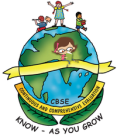 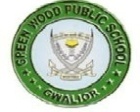 OUR MOTTO-DEVELOPMENT WITH DELIGHTSYLLABUS FOR PERIODIC-II + TERM-II (2022-23)CLASS- VINOTE: Periodic-II Syllabus will also be included in Term-II Examination.GREENWOOD PUBLIC SCHOOL, ADITYAPURAMOUR MOTTO-DEVELOPMENT WITH DELIGHTSYLLABUS FOR PERIODIC-II+ TERM-II (2022-23)CLASS- VIINOTE: Periodic-II Syllabus will also be included in Term-II Examination.GREENWOOD PUBLIC SCHOOL, ADITYAPURAM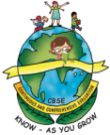 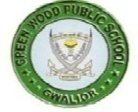 OUR MOTTO-DEVELOPMENT WITH DELIGHTSYLLABUS FOR PERIODIC-II + TERM-II(2022-23)CLASS- VIIINote:- Periodic-II Syllabus will also be included in Term-II Examination.SUBJECTS                    SYLLABUS EnglishNew English FerryPD-II  Ch-5: The Old Oak TreeTERM-II Ch-6: Mangalyaan-India’s Pride and JoyCh-7: Legends in Sports EnglishReading SkillsDiscursive Passage, Case Based Passage EnglishWriting SkillsPD-II  Letter to Editor, Diary Entry, Poster Making-Say No to Plastic/ CrackersTERM-II Letter of Request, Story Writing EnglishGrammarPD-II 1. Verb, 2. Tenses, 3. Adverbs, 4. PunctuationTERM-II 5. Modals, 6. Prepositions, 7. Conjunctions, 8. Active and Passive Voice, 9. Direct & Indirect Speech, 10. Vocabulary EnglishGroup RecitationPD-II  Frienaly FaunaTERM-II If I Were An Astronaut Choose Your Sports EnglishMultiple AssessmentDesigning a chart “Seven rules of life” EnglishSubjectEnrichment ActivityASLHindilkfgR;PD-II ikB&10% >k¡lh dh jkuh ¼dfork½] ikB&11% tks ns[kdj Hkh ugha ns[k ldrs] ikB&12% lalkj iqLrd gSTERM-II ikB&13% yksdxhr ¼fuca/k½] ikB&14% ukSdj] ikB&15% eSa lcls NksVh gw¡ ¼dfork½] ikB&16% ou ds ekxZ esa ¼dfork½HindiO;kdj.kPD-II milxZ o çR;;] opu] fyax] dkjdTERM-II dky] vO;; ;k vfodkjh 'kCn] v'kq) 'kCnksa dk 'kqf)dj.k] fojke&fpg~u] eqgkojs rFkk yksdksfÙk;k¡Hindiys[ku dkS'kyPD-II  vkSipkfjd bZ&esy] vuqPNsn&thou la?k’kZ] LoIu ugha] y?kqdFkk& ykyp cqjh cyk TERM-II  vkSipkfjd i=] vuqPNsn&vkRefo'okl vkSj lQyrk] y?kqdFkk& opu dk çHkkoHindiMultiple AssessmentdkO; ys[ku& ns'kHkfDr dh dforkHindiSubjectEnrichment ActivityASLMathematicsNCERTPD-II Ch-7: Fractions, Ch-8: DecimalsTERM-II Ch-9: Data Handling, Ch-10: Mensuration, Ch-11: Algebra, Ch-12: Ratio and Proportion, Ch-13: Symmetry, Ch-14 Practical GeometryMathematicsNCERTMultiple AssessmentMental Maths WorksheetMathematicsNCERTSubjectEnrichment ActivityLab ActivityOn Regular BasisSUBJECTS                    SYLLABUSSciencePD-II Ch-9 Plants- Form and Functions, Ch-10 Body and MovementsTERM-II Ch-11 Motion and Measurement, Ch-12 Light, Ch-13 Electricity and Circuits, Ch-14 Introduction to Magnetism, Ch-15 Water- A Natural Resource, Ch-16 Air Around Us, Ch-17 Garbage in Garbage outScienceMultiple AssessmentQuizTopic- Electricity and CircuitsScienceSubjectEnrichment ActivityLab ActivitySocial ScienceHistory	PD-II Ch-4: Vedic Age, Ch-5: Early Empires, Ch-6: New Ideas & Religions, Ch-7: The First Empire, Ch-8: Life in Towns and Villages (G.D.)TERM-II Ch-9: Contact with Distant Lands, Ch-10: Political Development, Ch-11 Culture and Science (G.D.)Social ScienceCivicsPD-II  Ch-23: Democratic GovernmentTERM-II Ch-24: Local Self Government Rural and Urban Administration, Ch-25: Rural and Urban LivelihoodSocial ScienceGeographyPD-II   Ch-15: Maps and Map Reading,  Ch-16: The four Realms of the EarthTERM-II Ch-17: Relief Features of the Continents, Ch-18: India: Physical Features, Ch-19: Indian Climate, Vegetation and WildlifeSocial ScienceMultiple AssessmentQuiz (Topic- India: Physical Features)Social ScienceSubjectEnrichment ActivityRegular Map WorkSanskritPD-II  9- çFke iq:’k ¼y`V~ ydkj½] 10- e/;e iq:’k ¼y`V~ ydkj½] 11- mÙke iq:’kTERM-II 12- çFke iq:’k ¼yksV~ ydkj½] 13- e/;e iq:’k ¼yksV~ ydkj½] 14- mÙke iq:’k ¼yksV~ ydkj½] 15- deZ dkjd] 16- dj.k dkjd] 17- lEiznku dkjd] 18- viknku dkjd] 19- laca/k dkjd] 20- vf/kdj.k] 21- lEcks/kuO;kdj.k& 1- 'kCn:i] 2- /kkrq:i] 3- foykse] 4- lekukFkhZ] 5- i=Multiple AssessmentlaoknSubject Enrichment ActivityASL ComputerPD-II  Ch-6: MS Excel 2010 – Editing Cells, Ch-7: MS Excel 2010-Formatting FeaturesTERM-II Ch-8: QBasic- An Introduction, Ch-9: QBasic Statements, Ch-10: Mailing Mails Through InternetMultiple AssessmentQuizSubject Enrichment ActivityLab ActivityG.KCh-34 to Ch-72 + Current AffairsSUBJECTS                    SYLLABUSEnglishNew English FerryPD-II  Ch-5 When the water spoke, Ch-6 India’s Maritime MarvelTERM-II Ch-7 The People’s President, Play- The Garland from HeavenEnglishReading SkillsDiscursive Passage, Case Based PassageEnglishWriting SkillsPD-II  Letter to Editor, Diary Entry, Poster Making-Say No to Plastic/ CrackersTERM-II Letter of Request, Story WritingEnglishGrammarCandidPD-II Modals, Present Tense, Past Tense, Future Tense, AdverbsTERM-II Phrases and Clauses, Prepositions, Conjunction, Voice Speech, Simple, Compound & Complex SentencesEnglishGroup Recitation1. Don’t Quit, 2. The Arrow and the Song, 3. Mother and the MouseEnglishMultiple AssessmentDesigning a chart “Seven rules of life”EnglishSubjectEnrichment ActivityASL HindilkfgR;PD-II ikB&9% fpfM;k dh cPph] ikB&10% viwoZ vuqHko] ikB&12% dapk] ikB&13% ,d frudk ¼dfork½] ikB&15% uhy daBTERM-II ikB&16% Hkksj vkSj cj[kk] ikB&17% ohj dq¡oj flag] ikB&18% la?k’kZ ds dkj.k eSa rquqdfetkt gks x;k% /kujkt] ikB&20% foIyo xk;u ¼dfork½HindiO;kdj.kPD-II dky] okP;] vO;;] i;kZ;okph] foykse] vusd 'kCnksa ds fy, ,d 'kCnTERM-II eqgkojs] yksdksfDr;k¡] leklHindiys[ku dkS'kyPD-II  vkSipkfjd bZ&esy] vuqPNsn&thou la?k’kZ] LoIu ugha] y?kqdFkk& ykyp cqjh cyk TERM-II  vkSipkfjd i=] vuqPNsn&vkRefo'okl vkSj lQyrk] y?kqdFkk& opu dk çHkkoHindiMultiple AssessmentdkO; ys[ku& ns'kHkfDr dh dforkHindiSubjectEnrichment ActivityASLMathematicsNCERTPD-II Ch-8: Comparing Quantities, Ch-9: Rational NumbersTERM-II Ch-10: Practical Geometry, Ch-11: Perimeter and Area,  Ch-12 Algebraic Expressions,  Ch-13 Exponents and Powers,  Ch-14 Symmetry,  Ch-15 Visualizing Solid ShapesMathematicsNCERTMultiple AssessmentMental Maths WorksheetMathematicsNCERTSubjectEnrichment ActivityLab ActivityOn Regular BasisSUBJECTS                    SYLLABUSSciencePD-II Ch-11 Respiration in Animals and Plants, Ch-14 Motion and TimeTERM-II Ch-12 Transportation in Animals and Plants, Ch-13 Reproduction in Plants, Ch-15 Electric Current and its Effects,  Ch-16 LightScienceMultiple AssessmentCrossword Puzzle on LightScienceSubjectEnrichment ActivityLab ActivitySocial ScienceHistoryPD-II Ch-8 : Religious Beliefs and Popular MovementsTERM-II Ch-9: Emerging Regional Cultures, Ch-10: New Political Formations in the 18th CenturySocial ScienceCivicsPD-II  Ch-23: Role of the state government in Distribution of Resources TERM-II Ch-24: Understanding Media, Ch-25: Role of GenderSocial ScienceGeographyPD-II  Ch-18: Life in the Desert RegionsTERM-II Ch-19: Life in the Tropical and Sub-Tropical RegionsSocial ScienceMultiple AssessmentQuiz- Topic- HydrosphereSocial ScienceSubject Enrichment ActivityRegular Map WorkSanskritPD-II  10- bZ'oj% ;r djksfr 'kksHkue~ djksfr] 11- Jh d`’.k tUek’Veh egksRlo%] 12- vLekda eklk% _ro% pTERM-II 13- çRlqRiUuefr% okuj%] 14- ckyd% /kqzo%] 15- d'ehj%] 16- uhfr 'yksdk%] 17- foKkuL; peRdkjk%] 18- lR;eso t;rsO;kdj.k%& 'kCn:i] /kkrq :i] foykse 'kCn] lkekukFkhZ i=SanskritMultiple Assessmentxhrk 'yksd ¼dksbZ 5½SanskritSubject Enrichment ActivityASLComputerPD-II Ch-6: Introduction to MS Access 2010,  Ch-7 QBasic: Control and Looking StatementsTERM-II Ch-8: Introduction to Flash CS-5,  Ch-9: Creating animations,  Ch-10: Computer VirusMultiple AssessmentQuizSubject Enrichment ActivityLab ActivityG.K.PD-II Ch- 30-42TERM-II Ch-43-56SUBJECTS                    SYLLABUSEnglishNew English FerryPD-II:1. Battling Climate Change, 2. An Entrepreneur with a HeartEnglishNew English FerryTerm-II: Festival of Eid, The Red-Headed LeagueEnglishReading SkillsDiscursive Passage, Case Based PassageEnglishWriting SkillsPD-II  Letter to Editor, Diary Entry, Poster Making-Say No to Plastic/ CrackersTERM-II Letter of Request, Story WritingEnglishGrammarPD-II:Tenses, Adverbs, Phrases and Clauses, ConditionalEnglishGrammarTerm-II: Conjunctions, Voice, Speech, Simple, Compound and Complex Sentences, Synthesis of SentencesEnglishRecitation1. Warned, 2. Invictus, 3. What is Peace?EnglishMultiple AssessmentCollage MakingTopic- Indian FestivalsEnglishSubjectEnrichment ActivityASLHindilkfgR;PD-II ikB&10% dkepksj] ikB&12% lqnkek pfjr] ikB&13% tgk¡ ifg;k gS] ikB&14% vdcjh yksVkTERM-II ikB&15% lwj ds in] ikB&16% ikuh dh dgkuh] ikB&17% ckt vkSj lk¡iHindiO;kdj.kPD-II fyax] opu] dk] vO;;TERM-II in] ifjp;] eqgkojs ,oa yksdksfDr;k¡] lekl] çR;;] 'kCn HkaMkj] okD; jpukHindiys[ku dkS'kyPD-II  vkSipkfjd bZ&esy] vuqPNsn&thou la?k’kZ] LoIu ugha] y?kqdFkk& ykyp cqjh cyk TERM-II  vkSipkfjd i=] vuqPNsn&vkRefo'okl vkSj lQyrk] y?kqdFkk& opu dk çHkkoHindiMultiple AssessmentdkO; ys[ku& ns'kHkfDr dh dforkHindiSubjectEnrichment ActivityASLMathematicsNCERTPD-II Ch-8: Comparing Quantities, Ch-10: Visualising Solid ShapesTERM-II Ch-11: Mensuration, Ch-12: Exponents and powers, Ch-13: Disease and Inverse proportion, Ch-14 Factorisation, Ch-15: Introduction to Graphs, Ch-16 Playing with numbers, Ch-9: Algebraic Expression and IdentitiesMathematicsNCERTMultiple AssessmentMental Maths WorksheetMathematicsNCERTSubjectEnrichment ActivityLab ActivityOn Regular BasisSUBJECTS                    SYLLABUSSciencePhysicsPD-II:Ch-14: Chemical Effects of Electric CurrentSciencePhysicsTerm-II: Ch-15: Some Natural Phenomena, Ch-16: LightScienceChemistryPD-II:Ch-5: Coal and PetroleumScienceChemistryTerm-II: Ch-6: Combustion and FlameScienceBiologyPD-II:Ch-9: Reproduction in AnimalsScienceBiologyTerm-II: Ch-10: Reaching the Age of AdolescenceScienceMultiple AssessmentQuizTopic- LightScienceSubjectEnrichment ActivityLab ActivityOn Regular basisSocial ScienceHistoryPD-II Ch-6: Changing Pattern of Industrialisation under the British Rule, Ch-7: Colonial Education and its impact (G.D.)TERM-II Ch-8: Women, Caste and Reform, Ch-9: Indian National Movement and Interdependence, Ch-10: India after IndependenceSocial ScienceCivicsPD-II  Ch-23: The Judiciary TERM-II Ch-24: The Police and Courts, Ch-25: Marginalised Groups and Social Justice, Ch-26: Government and Economic Development Social ScienceGeographyPD-II  Ch-15: Agricultural Practices, Ch-16: Major Crops : Case Studies TERM-II Ch-17: Manufacturing, Ch-18: Industries, Ch-19: Human Resources (G.D.)Social ScienceMultiple AssessmentQuiz (Topic-Human Resources)Poster Making (Topic- Different forms of government)Social ScienceSubject Enrichment ActivityRegular Map WorkSanskritLkqes/kkPD-II 10- Lokeh foosdkuUn%] 11- nhikoyh] 12- d`i.k% xw</ku%SanskritLkqes/kkTERM-II 13- uhfropukfu] 14- laLd`r Hkk’kk] 15- xkSjoL; fnup;kZ] 16- ØhMk;k% egRoe~] 17- la[;kokpd 'kCnk%SanskritLkqes/kkMultiple Assessmentxhrk ds 'yksdSanskritLkqes/kkSubject Enrichment ActivityASL ComputerPD-II  Ch-6: Creating Database in MS Access, Ch-7: Queries, Forms and Reports, Ch-8: Sounds and Graphics in Q-BASICTERM-II Ch-9: Introduction to Adobe Photoshop, Ch-10: Tools in Adobe Photoshop CS-5, Ch-11: Protecting your computerComputerMultiple AssessmentQuizSubject Enrichment ActivityLab ActivityG.K.PD-II Ch-31 to 40TERM-II Ch-41 to 55 + Current Affairs